An efficient novel synthesis of pyrano[3,2-a]- and pyrazolo[4,3-a]- acridinesRajendran Satheeshkumara, Werner Kaminskyb, Karnam Jayarampillai Rajendra Prasada*a Department of Chemistry, Bharathiar University, Coimbatore 641 046, Tamil Nadu, India.b Department of Chemistry, University of Washington, Seattle, WA 98195, USA.Supporting InformationExperimental SectionGeneralMelting points (M.p.) were determined on a Mettler FP 51 apparatus (Mettler Instruments, Switzerland) and are uncorrected. They are expressed in degree centigrade (°C).
A Nicolet Avatar Model FT-IR spectrophotometer was used to record the IR spectra (4000–400 cm-1). 1H NMR and 13C NMR spectra were recorded on Bruker AV 400 (400 MHz (1H) and 100 MHz (13C)) spectrometers using tetramethylsilane (TMS) as an internal reference. The chemical shifts are expressed in parts per million (ppm). Coupling constants (J) are reported in hertz (Hz). The terms Jo and Jm refer to ortho coupling constant and meta coupling constant. The terms s, d, t, dd refer to singlet, doublet, triplet and doublet of doublet, respectively, b s refers to a broad singlet. Microanalyses were performed on a Vario EL III model CHNS analyzer (Vario, Germany) at the Department of Chemistry, Bharathiar University. X-ray diffraction measurements were performed on a Bruker-Nonius FR590 Kappa CCD diffractometer at 130 K using monochromatic Mo Kα radiation. When known compounds had to be prepared according to literature procedures, pertinent references are given. The purity of the products was tested by TLC with plates coated with silica gel-G using petroleum ether and ethyl acetate in the ratio of 1:1 as developing solvents.* Corresponding author e-mail: prasad_125@yahoo.com, Tel: +91-422-2422311, Fax: +91-422-2422387Synthesis General procedure for the synthesis of 2-Amino-9-chloro-7-phenyl-4-aryl-5,6-dihydro-4H-pyrano[3,2-a]acridin-3-carbonitrile (4)A mixture of 7-chloro-9-phenyl-2,3-dihydroacridin-4(1H)-one (1, 0.001 mol), aromatic / hetero aromatic aldehyde (2, 0.001 mol), malononitrile (3, 0.001 mol), and piperidine (3-5 drops) in dry ethanol (15 mL) was heated under reflux for 1.5 hrs. After completion of the reaction, the residue was poured in ice water and neutralised with 1:1HCl followed by extracted with ethyl acetate. Combined organic layers were dried over anhydrous magnesium sulphate. It was then purified on a silica-gel column chromatography (eluent: petroleum ether/ethyl acetate, 95:5). The pure product was recrystallised from ethyl acetate.2-Amino-9-chloro-4-(4'-methoxyphenyl)-7-phenyl-5,6-dihydro-4H-pyrano[3,2-a]acridin-3-carbonitrile (4a)Brownish yellow solid; M.p. 266-268 ºC Yield = 89%; FT-IR (KBr, cm-1) νmax: 3457, 3360, 2210, 1613; 1H NMR (CDCl3 400 MHz) (ppm) δ: 2.530-2.560 (m, 2H, C5-H2), 2.630-2.670 (m, 2H, C6-H2), 3.860 (s, 3H, C4'-OCH3), 3.900 (s, 1H, C4-H), 5.420 (s, 2H, NH2), 6.950-7.010 (m, 2H, C3'-, C5'-H), 7.220-7.260 (m, 3H, C10-, C3'-, C5'-H), 7.450-7.540 (m, 5H, C2''-, C3''-, C4''-,C5''-, C6''-H), 7.670 (d, 1H, C8-H, Jm = 2.00 Hz), 8.280 (d, 1H, C11-H, Jo = 8.80 Hz); 13C NMR (CDCl3, 100 MHz) (ppm) δ: 25.22, 25.95, 30.10, 55.30, 113.78, 114.23, 116.20, 124.90, 128.44, 128.66, 128.92, 129.35, 129.57, 130.14, 130.33, 131.31, 132.82, 135.36, 141.10, 145.00, 145.18, 148.32, 149.52, 151.87, 160.28; Anal. Calcd. for: C30H22ClN3O2: C, 73.24; H, 4.51; N, 8.54; Found: C, 73.31; H, 4.42; N, 8.49%.2-Amino-9-chloro-4-(4'-fluorophenyl)-7-phenyl-5,6-dihydro-4H-pyrano[3,2-a]acridin-3-carbonitrile (4b)Reddish brown solid; M.p. 272-274 ºC Yield = 87%; FT-IR (KBr, cm-1) νmax: 3450, 3371, 2210, 1610; 1H NMR (CDCl3 400 MHz) (ppm) δ: 2.000-2.300 (m, 2H, C5-H2), 2.940-3.140 (m, 2H, C6-H2), 4.200 (s, 1H, C4-H), 4.650 (s, 2H, NH2), 7.180-7.230 (m, 3H, C3'-, C5'-, C8-H), 7.270-7.300 (m, 2H, C3'-, C5'-H), 7.350-7.410 (m, 2H, C2''-, C6''-H), 7.530-7.630 (m, 3H, C3''-, C4''-,C5''-H), 7.730 (dd, 1H, C10-H, Jm = 2.40 Hz, Jo = 8.80 Hz), 7.990 (d, 1H, C11-H, Jo = 8.80 Hz); 13C NMR (CDCl3, 100 MHz) (ppm) δ: 23.50, 32.07, 41.66, 57.08, 115.56, 115.78, 118.06, 119.64, 120.67, 124.65, 127.83, 128.77, 128.83, 129.77, 129.85, 130.71, 131.07, 137.65, 139.85, 140.21, 144.49, 158.31, 159.02, 160.31; Anal. Calcd. for: C29H19ClFN3O: C, 72.57; H, 3.99; N, 8.76; Found: C, 72.64; H, 4.05; N, 8.69%.2-Amino-9-chloro-4-(thiophen-2'-yl)-7-phenyl-5,6-dihydro-4H-pyrano[3,2-a]acridin-3-carbonitrile (4c)Brownish yellow solid; M.p. 242-244 ºC Yield = 89%; FT-IR (KBr, cm-1) νmax: 3413, 3328, 2201, 1634; 1H NMR (CDCl3 400 MHz) (ppm) δ: 2.250-2.470 (m, 2H, C5-H2), 2.980-3.120 (m, 2H, C6-H2), 4.530 (s, 1H, C4-H), 5.010 (s, 2H, NH2), 6.980-7.230 (m, 3H, C3'-, C4'-, C5'-H), 7.350-7.460 (m, 3H, C8-, C2''-, C6''-H), 7.570-7.600 (m, 3H, C3''-, C4''-,C5''-H), 7.750 (d, 1H, C10-H, Jm = 2.00 Hz), 8.000 (d, 1H, C11-H, Jo = 8.00 Hz); 13C NMR (CDCl3, 100 MHz) (ppm) δ: 23.53, 32.21, 57.47, 118.09, 119.54, 120.59, 124.64, 125.38, 125.89, 127.07, 127.84, 128.79, 130.04, 130.71, 131.08, 137.47, 139.95, 140.08, 144.52, 148.32, 158.39, 159.01; Anal. Calcd. for: C27H18ClN3OS: C, 69.30; H, 3.88; N, 8.98; S, 6.85; Found: C, 69.36; H, 3.82; N, 8.91; S, 6.92%.2-Amino-9-chloro-4-(4'-naphthyl)-7-phenyl-5,6-dihydro-4H-pyrano[3,2-a]acridin-3-carbonitrile (4d)Brownish yellow solid; M.p. 286-288 ºC Yield = 82%; FT-IR (KBr, cm-1) νmax: 3434, 3341, 2218, 1619; 1H NMR (CDCl3 400 MHz) (ppm) δ: 2.045-2.274 (m, 2H, C5-H2), 2.421-2.685 (m, 2H, C6-H2), 3.690-3.861 (m, 1H, C4-H), 4.492 (s, 2H, NH2), 6.839-7.053 (m, 3H, C2'-, C3'-, C4'-H), 7.138-7.192 (m, 3H, C5'-, C6'-, C7'-H), 7.278-7.579 (m, 5H, C2''-, C3''-, C4''-,C5''-, C6''-H), 7.908-7.928 (m, 2H, C8'-, C8-H), 8.597 (d, 1H, C10-H, Jo = 8.00 Hz), 8.975 (d, 1H, C11-H, Jo = 8.00 Hz); 13C NMR (CDCl3, 100 MHz) (ppm) δ: 23.55, 32.10, 55.04, 114.12, 118.45, 119.64, 120.61, 124.49, 127.66, 127.91, 128.08, 128.17, 128.64, 128.69, 128.89, 129.76, 130.54, 130.90, 135.23, 137.56, ,139.55, 139.77, 144.28, 158.01, 158.45; Anal. Calcd. for: C33H22ClN3O: C, 77.41; H, 4.33; N, 8.21; Found: C, 77.50; H, 4.26; N, 8.17%.2-Amino-9-chloro-4,7-diphenyl-5,6-dihydro-4H-pyrano[3,2-a]acridin-3-carbonitrile (4e)Brownish yellow solid; M.p. 232-234 ºC Yield = 87%; FT-IR (KBr, cm-1) νmax: 3454, 3416, 2212, 1622; 1H NMR (CDCl3 400 MHz) (ppm) δ: 2.297-2.343 (m, 2H, C5-H2), 2.565-2.639 (m, 2H, C6-H2), 3.770 (s, 1H, C4-H), 4.402 (s, 2H, NH2), 7.189-7.207 (m, 3H, C3'-, C4'-, C5'-H), 7.260-7.273 (m, 2H, C2'-, C6'-H), 7.372-7.392 (m, 2H, C8-, C10-H), 7.477-7.572 (m, 5H, C2''-, C3''-, C4''-, C5''-, C6''-H), 8.664 (d, 1H, C11-H, Jo = 8.80 Hz); 13C NMR (CDCl3, 100 MHz) (ppm) δ: 27.56, 29.25, 57.60, 108.30, 111.44, 111.88, 115.65, 117.62, 125.31, 125.42, 126.81, 127.03, 128.40, 129.13, 129.24, 130.01, 130.32, 131.00, 131.42, 135.25, 141.67; Anal. Calcd. for: C29H20ClN3O: C, 75.40; H, 4.36; N, 9.10; Found: C, 75.33; H, 4.42; N, 9.17%.2-Amino-9-chloro-4-(4'-methylphenyl)-7-phenyl-5,6-dihydro-4H-pyrano[3,2-a]acridin-3-carbonitrile (4f)Brownish yellow solid; M.p. 250-252 ºC Yield = 89%; FT-IR (KBr, cm-1) νmax: 3438, 3386, 2211, 1595; 1H NMR (CDCl3 400 MHz) (ppm) δ: 2.015-2.388 (m, 2H, C5-H2), 2.877-3.078 (m, 2H, C6-H2), 2.498 (s, 3H, C4'-CH3), 4.069 (s, 1H, C4-H), 4.856 (s, 2H, NH2), 6.898-6.919 (m, 2H, C3'-, C5'-H), 7.129-7.210 (m, 3H, C10-, C3'-, C5'-H), 7.326-7.594 (m, 5H, C2''-, C3''-, C4''-,C5''-, C6''-H), 7.710 (dd, 1H, C10-H, Jm = 2.00 Hz, Jo = 8.00 Hz), 7.971 (d, 1H, C11-H, Jo = 8.00 Hz); 13C NMR (CDCl3, 100 MHz) (ppm) δ: 24.87, 26.37, 55.30,116.67, 125.14, 125.25, 125.79, 126.39, 126.55, 127.12, 129.10, 129.15, 129.25, 130.02, 130.29, 130.71, 131.02; Anal. Calcd. for: C30H22ClN3O: C, 75.70; H, 4.66; N, 8.83; Found: C, 75.64; H, 4.71; N, 8.77%.General procedure for synthesis of 7-Chloro-4-hydroxy-9-aryl-1,2-dihydroacridin-3-carbaldehyde (9)A mixture of an appropriate 7-chloro-9-aryl-2,3-dihydroacridin-4(1H)-one (1, 1 mmol) and ethylformate (1.2 mmol) was added to in dry ethanol (20 mL) was added to an ice-cooled solution of 1.00 g of sodium hydride (degreased with petroleum ether) in dry toluene (10 mL) at 0 ºC to room temperature for 4-5 hrs. After completion of the reaction as indicated by TLC, the reaction mixture was quenched with water (45 mL) and neutralized with 1:1 HCl, then extracted with EtOAc (2 × 10 mL) and dried over anhydrous magnesium sulphate. Evaporation of the solvent afforded a yellow solid which was on recrystallization from ethyl acetate to yield the corresponding 7-chloro-4-hydroxy-9-aryl-1,2-dihydroacridin-3-carbaldehyde (9).7-Chloro-4-hydroxy-9-phenyl-1,2-dihydroacridin-3-carbaldehyde (9a)Yellow solid; M.p. 174-176 ºC Yield = 75%; FT-IR (KBr, cm-1) νmax: 3076, 1733; 1H NMR (CDCl3 400 MHz) (ppm) δ: 2.577-2.614 (m, 2H, C2-H2), 2.783-2.819 (m, 2H, C1-H2), 7.249-7.263 (m, 3H, C8-, C2'-, C6'-H), 7.429 (s, 1H, C3-CHO), 7.526-7.601 (m, 3H, C3'-, C4'-, C5'-H), 7.643 (d, 1H, C6-H, Jo= 8.80 Hz), 8.120 (d, 1H, C5-H, Jo= 8.80 Hz), 10.130 (s, 1H, OH); 13C NMR (CDCl3, 100 MHz) (ppm) δ: 21.05, 24.80, 125.12, 128.77, 129.03, 129.12, 129.52, 130.08, 130.52, 131.08, 134.09, 134.95, 145.94, 147.84, 189.65; Anal. Calcd. for: C20H14ClNO2: C, 71.54; H, 4.20; N, 4.17. Found: C, 71.59; H, 4.28; N, 4.10%.7-Chloro-9-(2'-fluorophenyl)-4-hydroxy-1,2-dihydroacridin-3-carbaldehyde (9b)Yellow solid; M.p. 162-164 ºC Yield = 70%; FT-IR (KBr, cm-1) νmax: 3072, 1733; 1H NMR (CDCl3 400 MHz) (ppm) δ: 2.548-2.643 (m, 2H, C2-H2), 2.660-2.887 (m, 2H, C1-H2), 7.235-7.286 (m, 2H, C3'-, C5'-H), 7.309-7.595 (m, 4H, C4'-, C6'-, C3-CHO, C8-H), 7.663 (dd, 1H, C6-H, Jm = 2.00 Hz, Jo = 8.80 Hz), 8.128-8.209 (m, 1H, C5-H), 10.129 (s, 1H, OH); 13C NMR (CDCl3, 100 MHz) (ppm) δ: 24.70, 29.70, 116.36, 116.57, 122.17, 124.58, 124.77, 124.80, 129.30, 130.68, 131.24, 131.30, 134.44, 139.73, 147.82, 158.32, 189.68; Anal. Calcd. for: C20H13ClFNO2: C, 67.90; H, 3.70; N, 3.96. Found: C, 67.84; H, 3.63; N, 3.90%.7-Chloro-9-(2'-chlorophenyl)-4-hydroxy-1,2-dihydroacridin-3-carbaldehyde (9c)Yellow solid; M.p. 148-150 ºC Yield = 73%; FT-IR (KBr, cm-1) νmax: 3080, 1727; 1H NMR (CDCl3 400 MHz) (ppm) δ: 2.553-2.696 (m, 2H, C2-H2), 2.713-2.828 (m, 2H, C1-H2), 7.249-7.263 (m, 2H, C3'-, C5'-H), 7.461-7.767 (m, 5H, C4'-, C6'-, C3-CHO, C6, C8-H), 8.140 (d, 1H, C5-H, Jo= 8.80 Hz), 10.117 (s, 1H, OH); 13C NMR (CDCl3, 100 MHz) (ppm) δ: 21.05, 24.53, 128.99, 130.25, 130.49, 130.70, 130.75, 130.85, 131.25, 131.70, 132.04, 133.44, 133.58, 133.85, 134.43, 142.99, 144.33; Anal. Calcd. for: C20H13Cl2NO2: C, 64.88; H, 3.54; N, 3.78. Found: C, 64.96; H, 3.47; N, 3.71%.General procedure for synthesis of 8-chloro-6-aryl-4,5-dihydro-2H-pyrazolo[4,3-a]acridine (10)A stochiometric mixture of 7-chloro-4-hydroxy-9-aryl-1,2-dihydroacridin-3-carbaldehyde (9, 1 mmol) and hydrazine hydrate (1.2 mmol) in 20 mL ethanol was let to react for 2-3 hrs. After completion of the reaction as indicated by TLC, the reaction mixture was quenched with water (45 mL) and extracted with EtOAc (2 × 10 mL) and dried over anhydrous magnesium sulphate. Evaporation of the solvent afforded a yellow solid, which was recrystallization from ethanol to yield the corresponding 8-chloro-6-aryl-4,5-dihydro-2H-pyrazolo[4,3-a]acridine (10).8-Chloro-6-phenyl-4,5-dihydro-2H-pyrazolo[4,3-a]acridine (10a)Yellow solid; M.p. 202-204 ºC Yield = 61%; FT-IR (KBr, cm-1) νmax: 3224, 1604, 1549; 1H NMR (DMSO-d6, 400 MHz) (ppm) δ: 2.873-2.907 (m, 2H, C4-H2), 3.135-3.252 (m, 2H, C5-H2), 7.132 (s, 1H, C3-H), 7.271-7.286 (m, 2H, C2'-, C6'-H), 7.491-7.532 (m, 4H, C7-, C3'-, C4'-, C5'-H), 7.671 (d, 1H, C9-H, Jo= 8.80 Hz), 7.995 (d, 1H, C10-H, Jo= 8.80 Hz), 12.691 (s, 1H, NH); 13C NMR (DMSO-d6, 100 MHz) (ppm) δ: 18.05, 34.65, 117.49, 124.35, 127.66, 128.21, 128.90, 129.28, 130.49, 130.69, 137.07, 144.04, 160.18; Anal. Calcd. for: C20H14ClN3: C, 72.40; H, 4.25; N, 12.66. Found: C, 64.40; H, 4.29; N, 12.60%.8-Chloro-6-(2'-fluorophenyl)-4,5-dihydro-2H-pyrazolo[4,3-a]acridine (10b)Yellow solid; M.p. 186-188 ºC Yield = 58%; FT-IR (KBr, cm-1) νmax: 3207, 1600, 1562; 1H NMR (DMSO-d6, 400 MHz) (ppm) δ: 2.755-2.787 (m, 4H, C4-H2, C5-H2), 7.179 (s, 1H, C3-H), 7.477-7.519 (m, 4H, C3'-, C4'-, C5'-, C6'-H), 7.655-7.749 (m, 2H, C7-, C9-H), 8.082 (d, 1H, C10-H, Jo= 8.40 Hz), 13.740 (s, 1H, NH); 13C NMR (DMSO-d6, 100 MHz) (ppm) δ: 14.06, 18.13, 116.02, 116.23, 123.73, 125.16, 130.86, 131.39, 131.59, 157.69; Anal. Calcd. for: C20H13ClFN3: C, 68.67; H, 3.75; N, 12.01. Found: C, 68.61; H, 3.70; N, 12.08%.8-Chloro-6-(2'-chlorophenyl)-4,5-dihydro-2H-pyrazolo[4,3-a]acridine (10c)Yellow solid; M.p. 196-198 ºC Yield = 59%; FT-IR (KBr, cm-1) νmax: 3214, 1606, 1555; 1H NMR (DMSO-d6, 400 MHz) (ppm) δ: 2.747 (s, 4H, C4-H2, C5-H2), 7.035 (s, 1H, C3-H), 7.456-7.645 (m, 4H, C3'-, C4'-, C5'-, C6'-H), 7.720-7.765 (m, 2H, C7-, C9-H), 8.083 (d, 1H, C10-H, Jo= 8.80 Hz), 13.746 (s, 1H, NH); 13C NMR (DMSO-d6, 100 MHz) (ppm) δ: 18.09, 34.60, 117.42, 123.60, 124.35, 127.94, 128.21, 128.90, 129.82, 130.42, 130.21, 132.29, 137.77, 144.14, 160.58; Anal. Calcd. for: C20H13Cl2N3: C, 65.59; H, 3.58; N, 11.47. Found: C, 65.67; H, 3.51; N, 11.41%.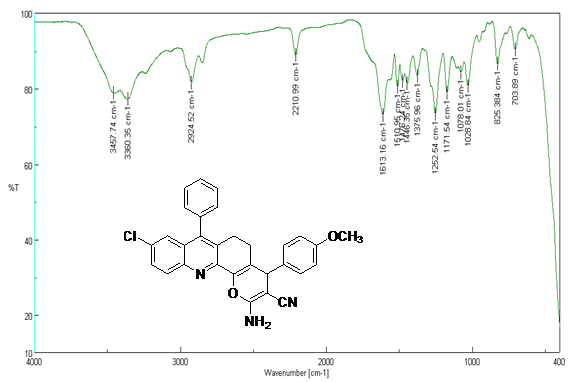 Figure S1 FT-IR spectrum of compound (4a)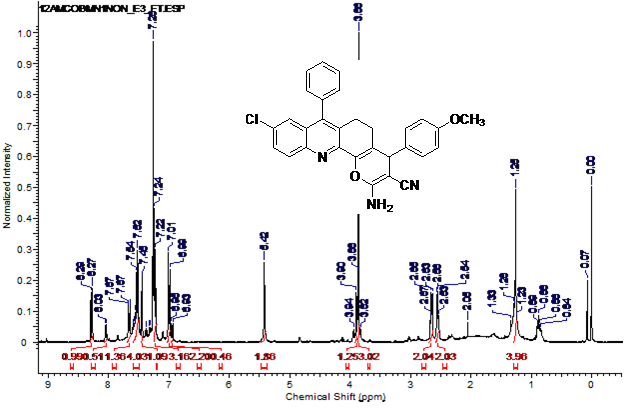 Figure S2 1H NMR spectrum of the compound (4a) Figure S3 13C NMR spectrum of the compound (4a)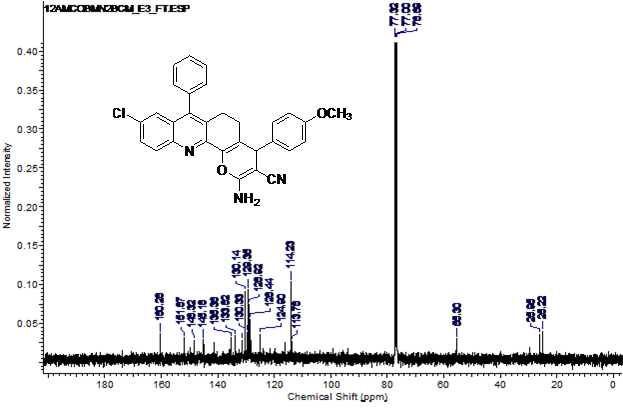 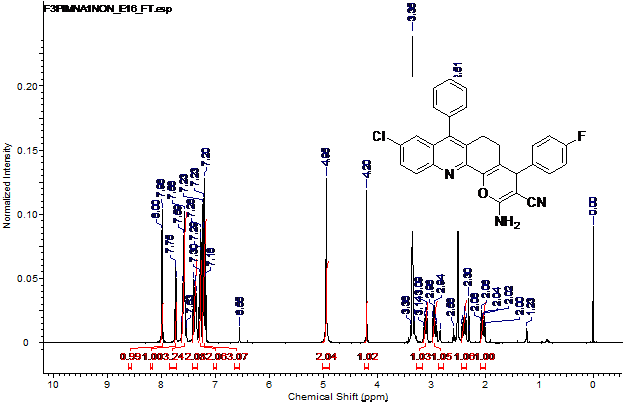 Figure S4 1H NMR spectrum of the compound (4b)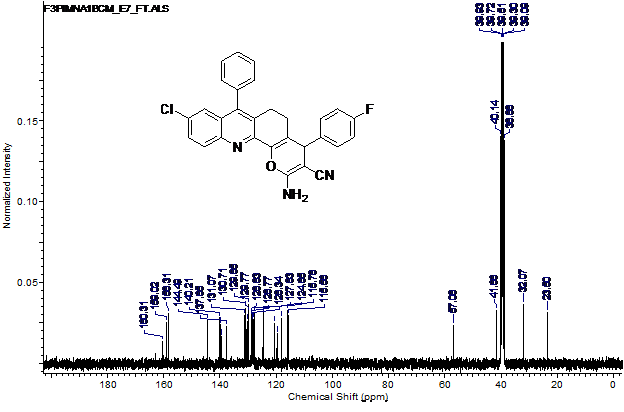 Figure S5 13C NMR spectrum of the compound (4b)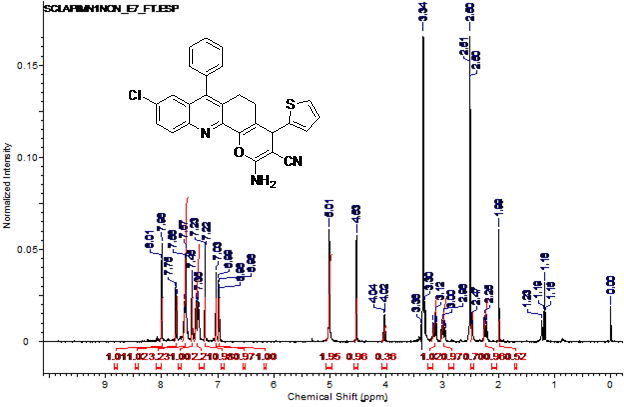 Figure S6 1H NMR spectrum of the compound (4c)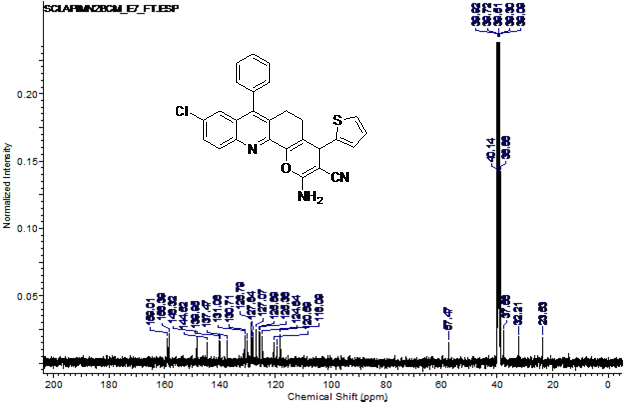 Figure S7 13C NMR spectrum of the compound (4c)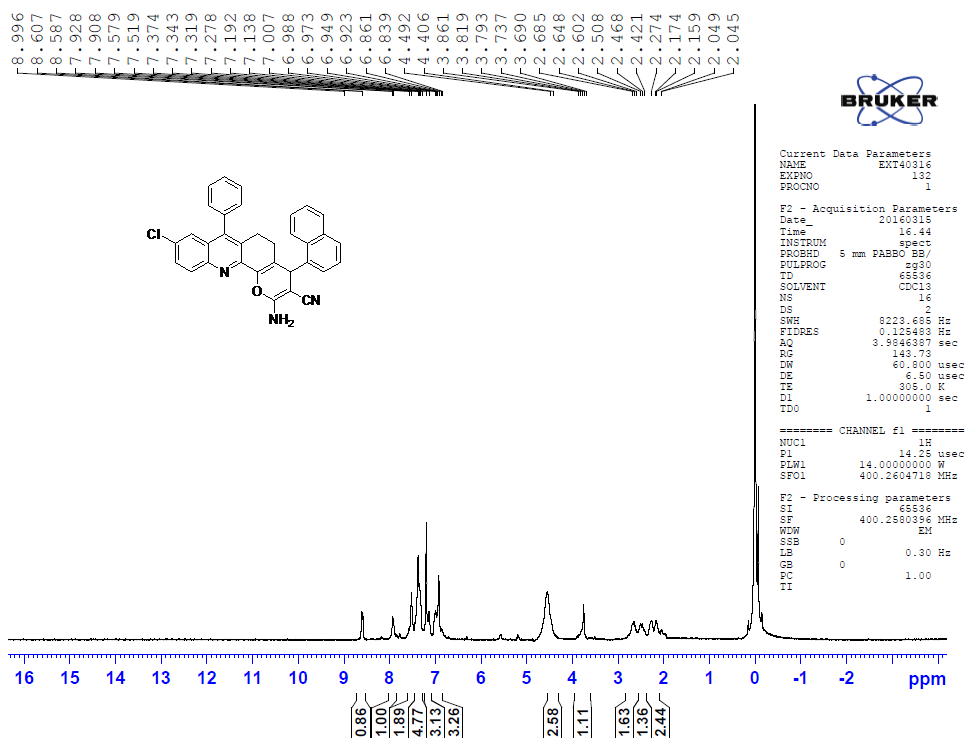 Figure S8 1H NMR spectrum of the compound (4d)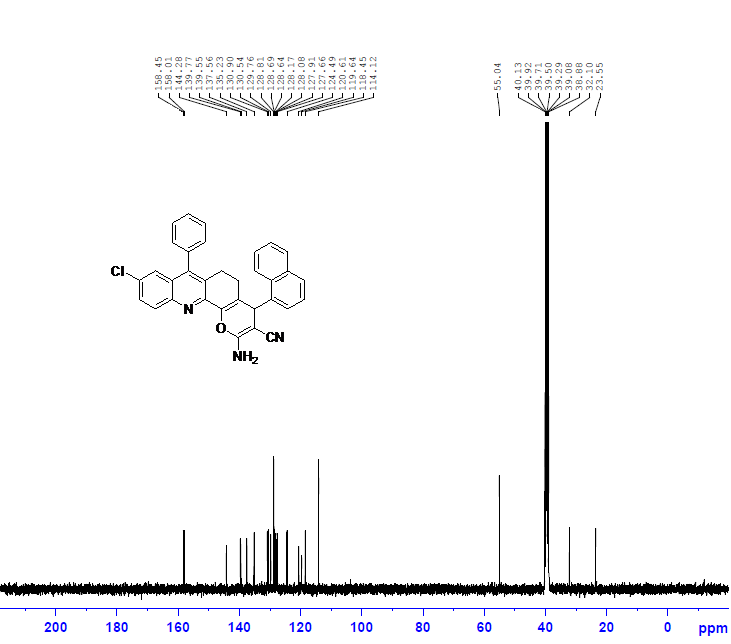 Figure S9 13C NMR spectrum of the compound (4d)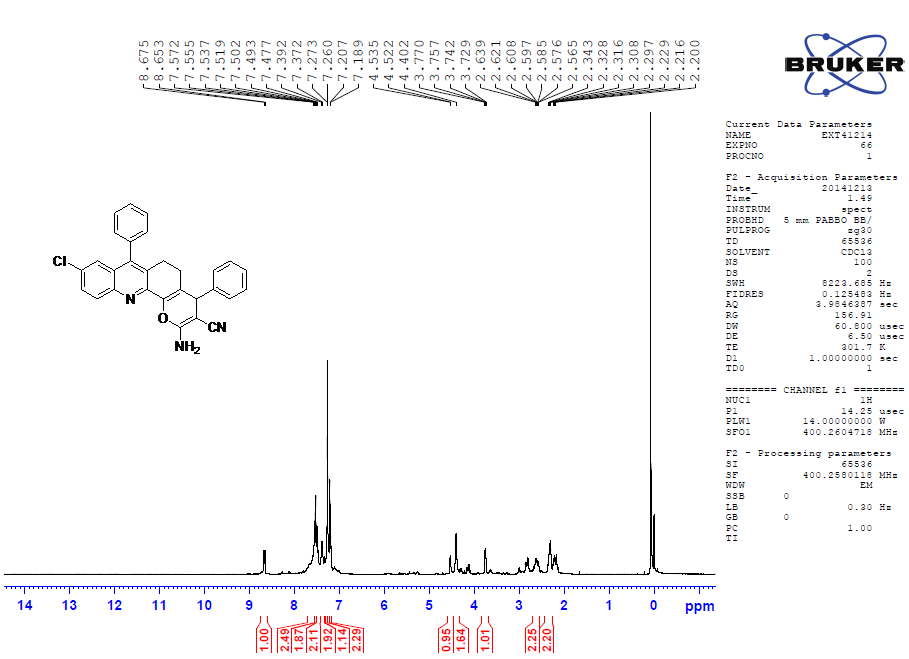 Figure S10 1H NMR spectrum of the compound (4e)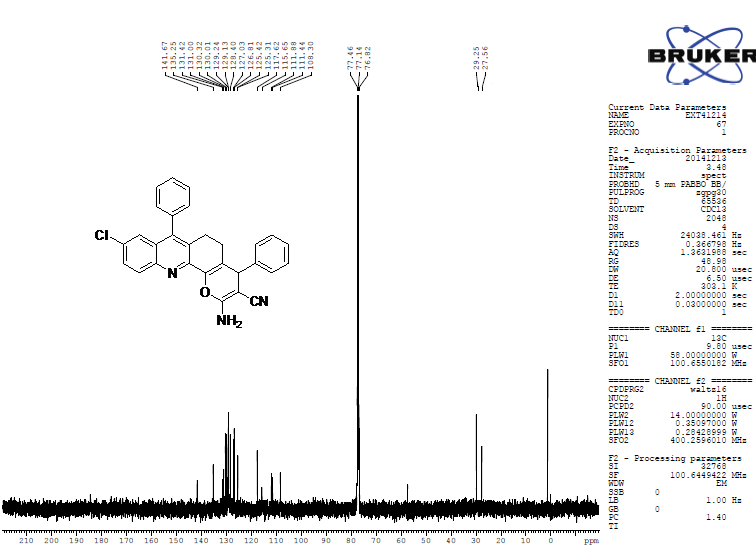 Figure S11 13C NMR spectrum of the compound (4e)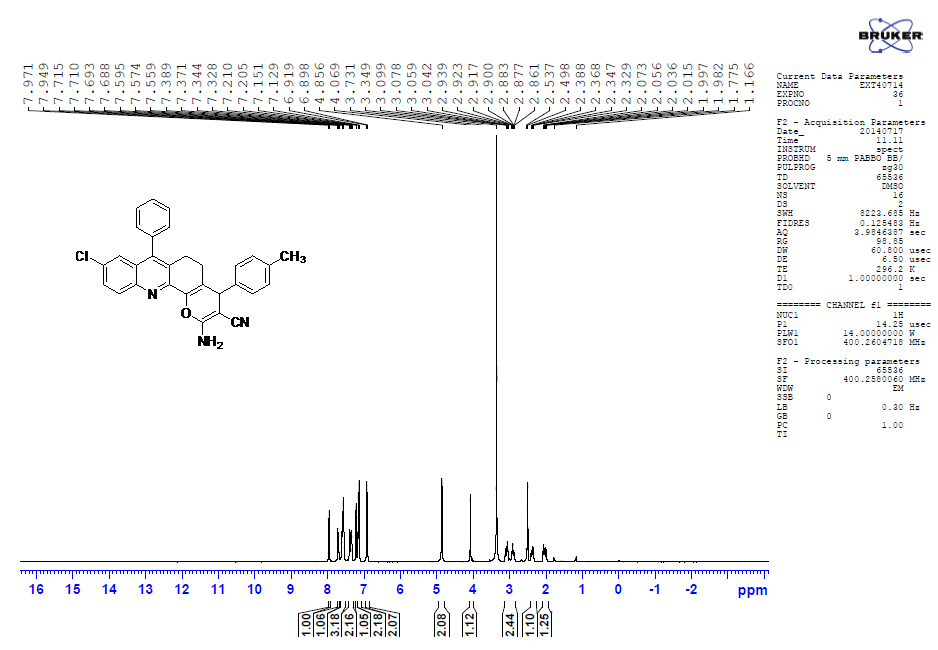 Figure S12 1H NMR spectrum of the compound (4f)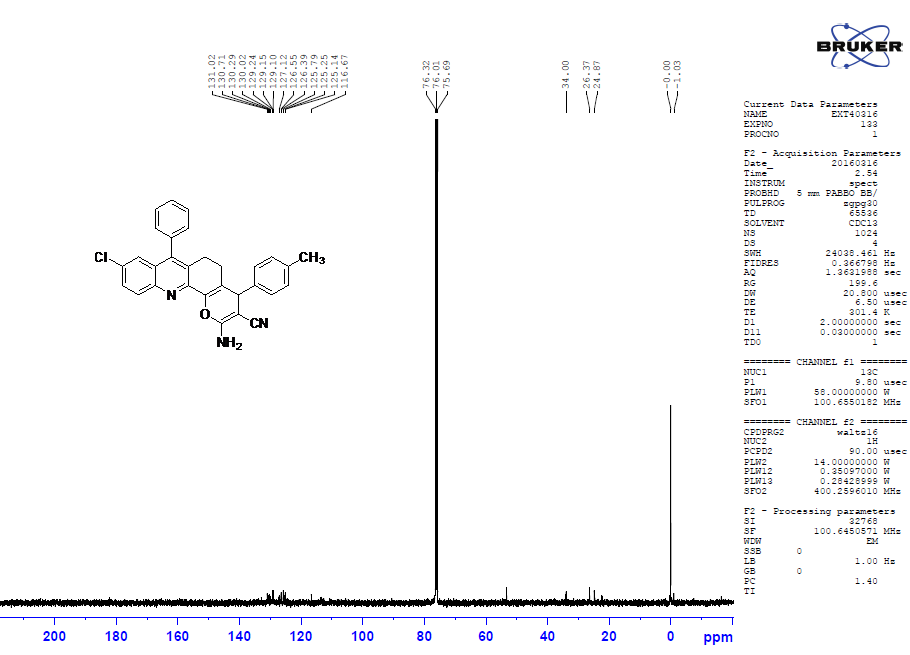 Figure S13 13C NMR spectrum of the compound (4f)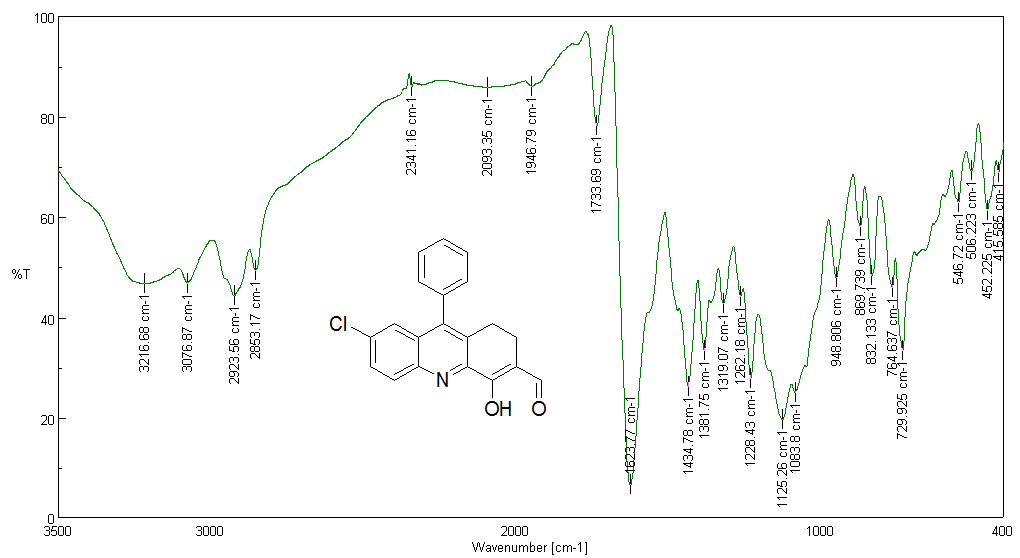 Figure S14 FT-IR spectrum of compound (9a)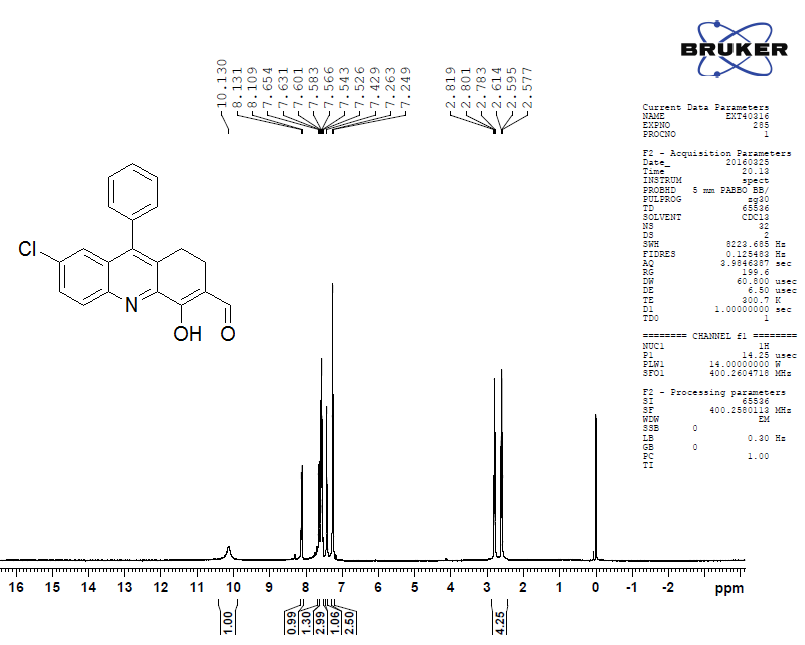 Figure S15 1H NMR spectrum of the compound (9a)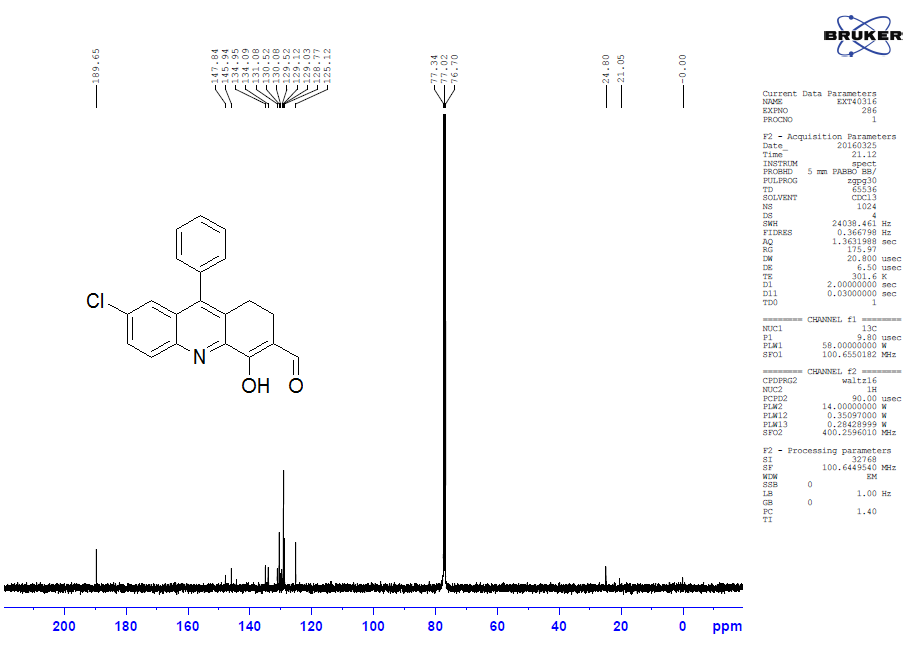 Figure S16 13C NMR spectrum of the compound (9a)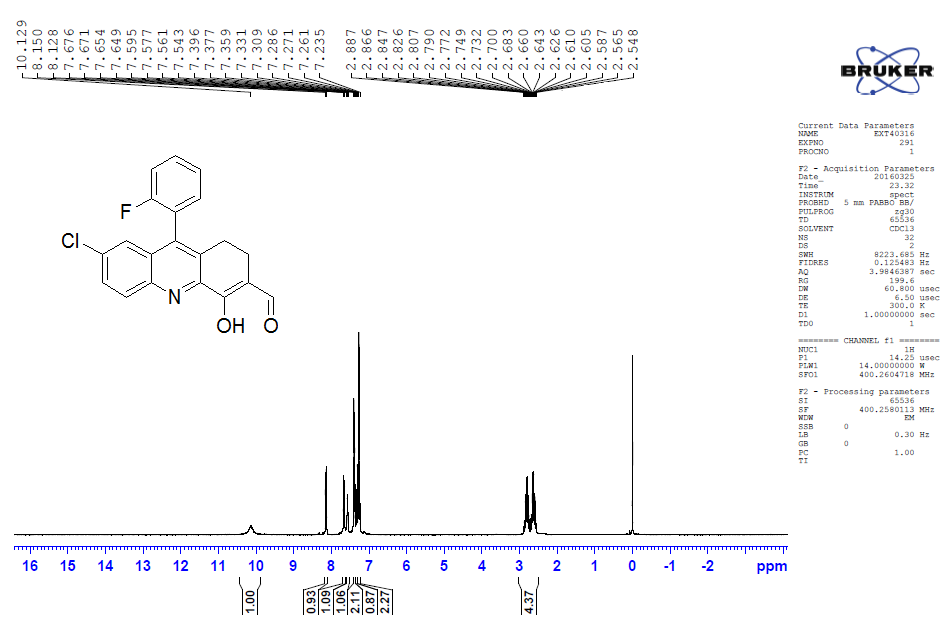 Figure S17 1H NMR spectrum of the compound (9b)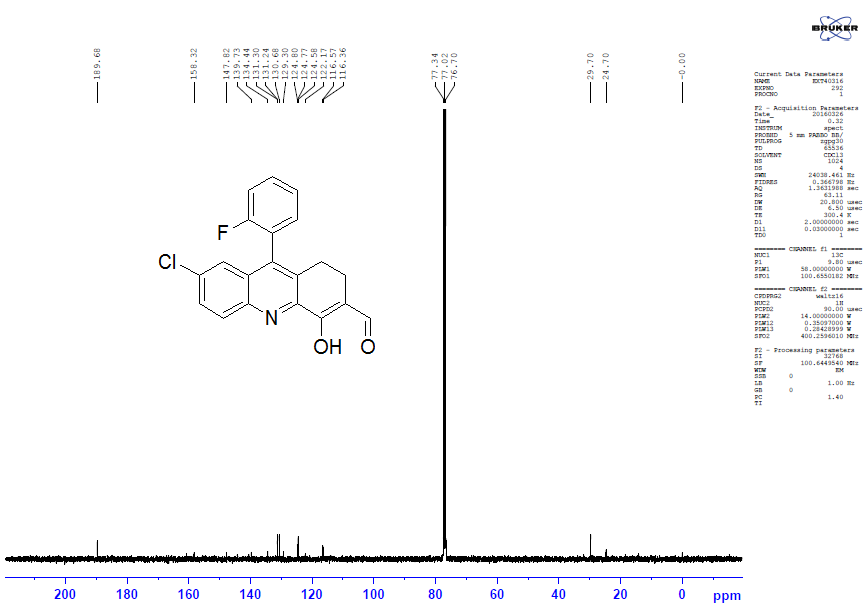 Figure S18 13C NMR spectrum of the compound (9b)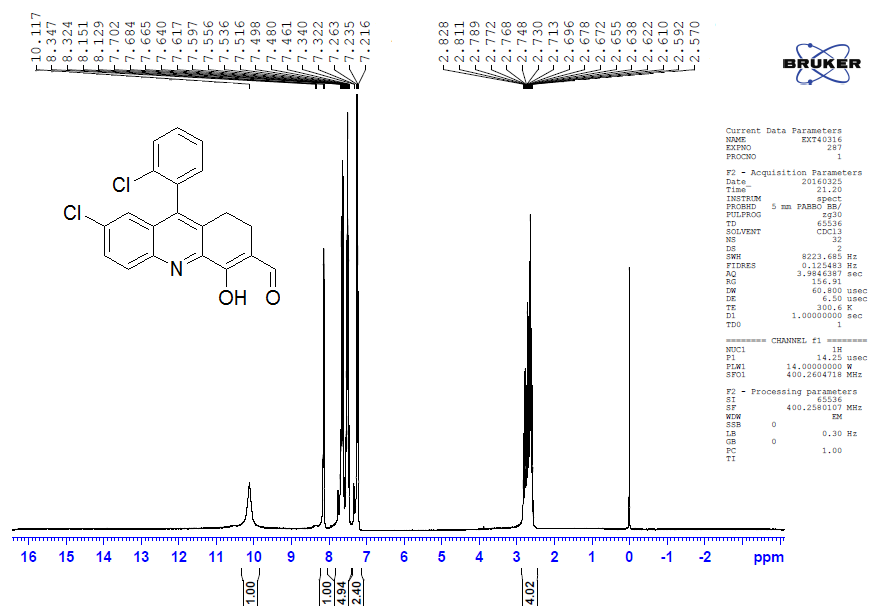 Figure S19 1H NMR spectrum of the compound (9c)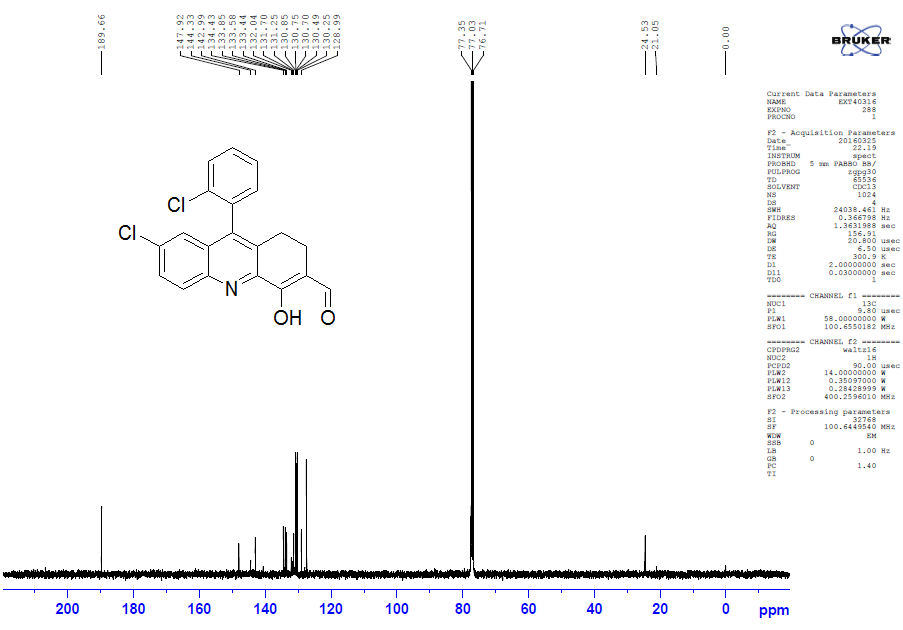 Figure S20 13C NMR spectrum of the compound (9c)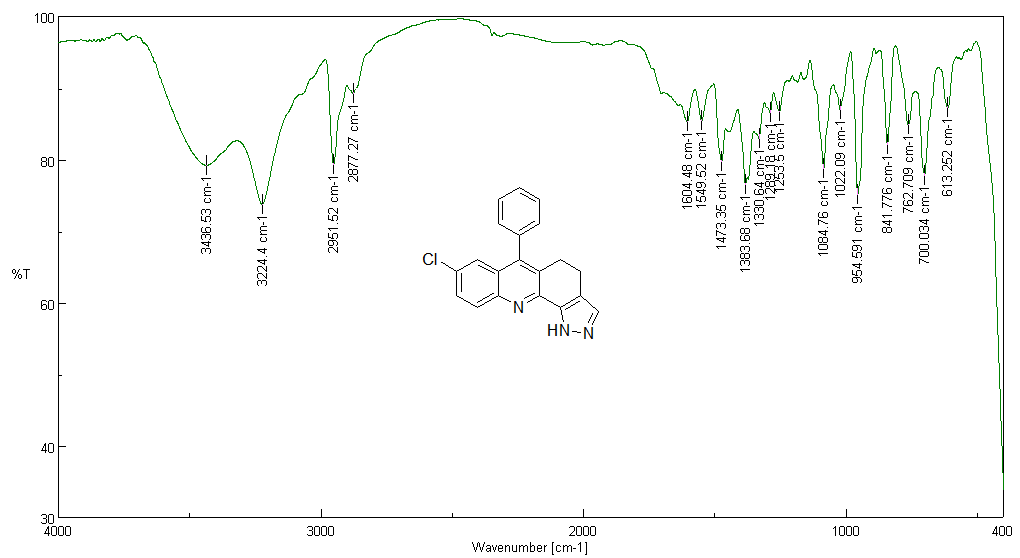 Figure S21 FT-IR spectrum of compound (10a)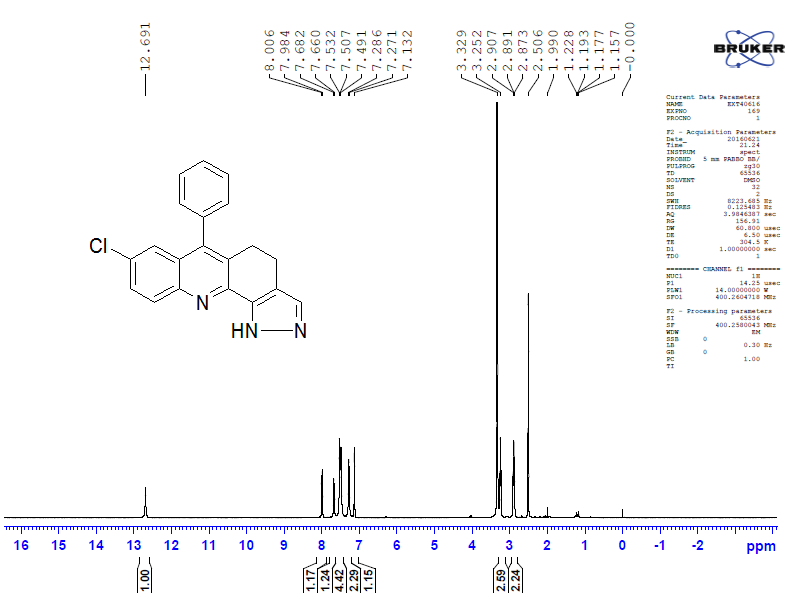 Figure S22 1H NMR spectrum of the compound (10a)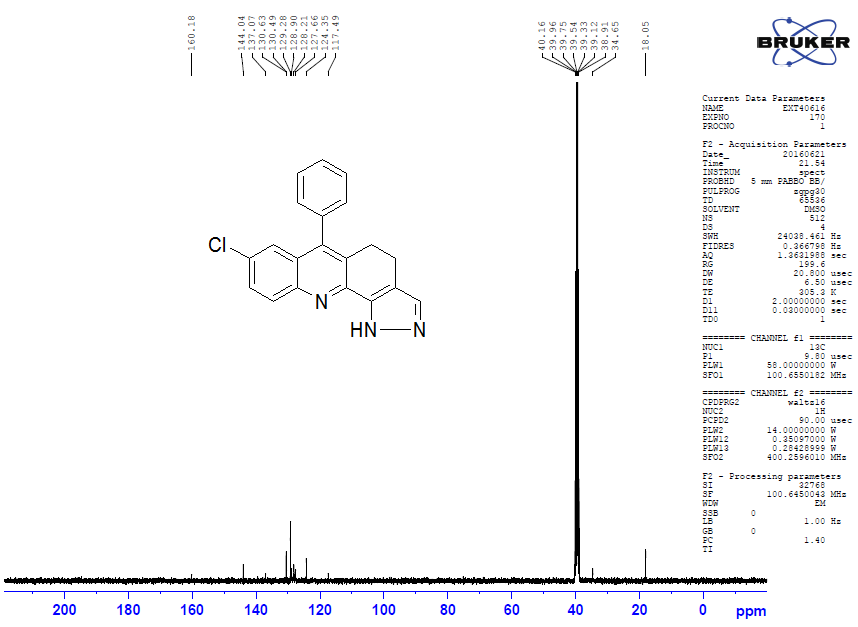 Figure S23 13C NMR spectrum of the compound (10a)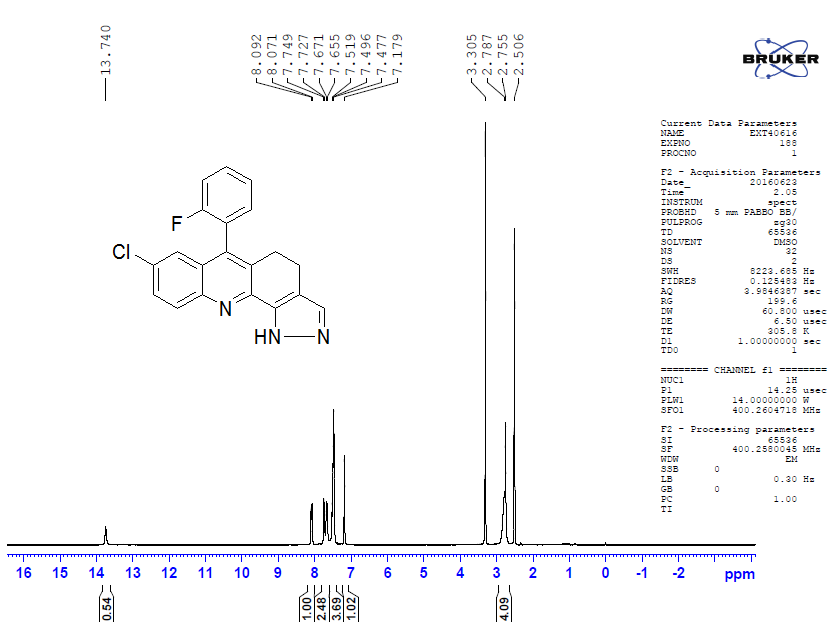 Figure S24 1H NMR spectrum of the compound (10b)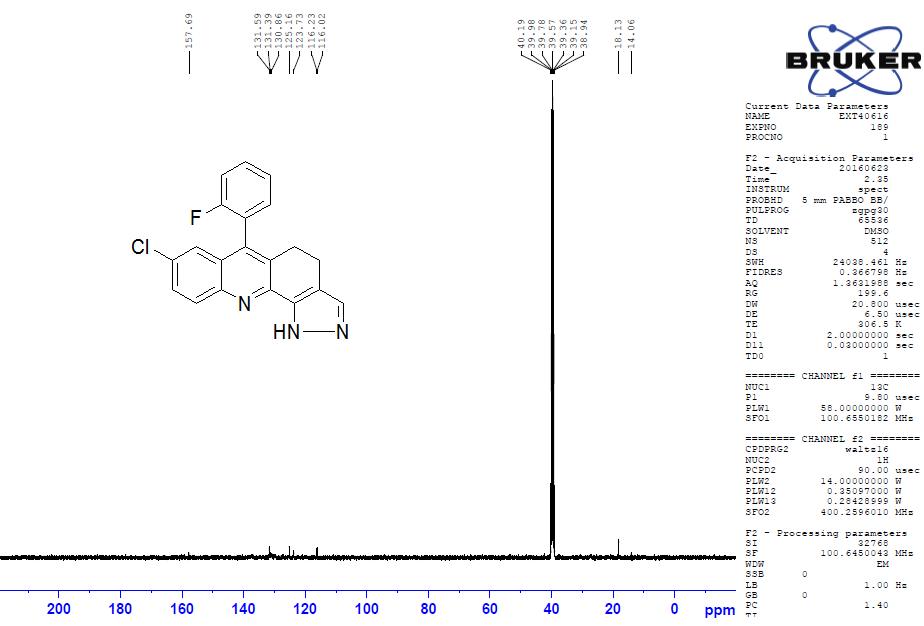 Figure S25 13C NMR spectrum of the compound (10b)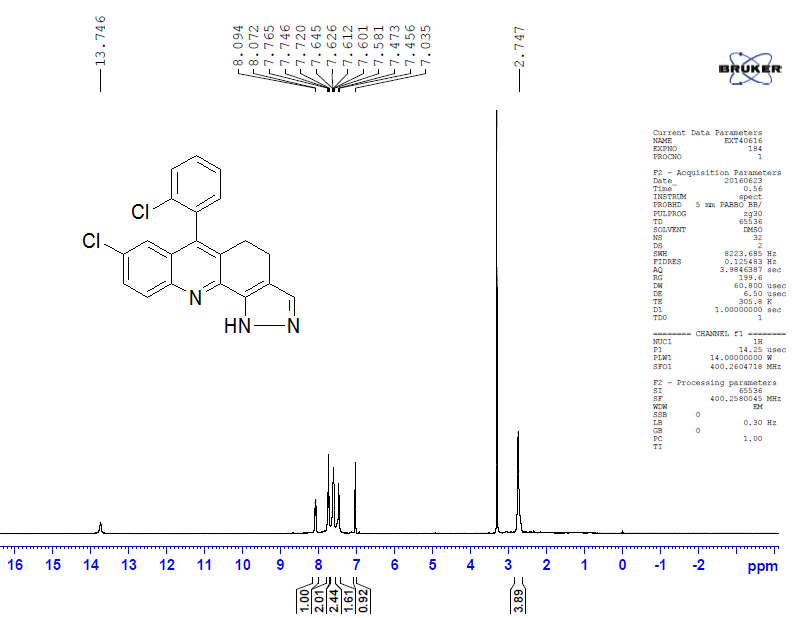 Figure S26 1H NMR spectrum of the compound (10c)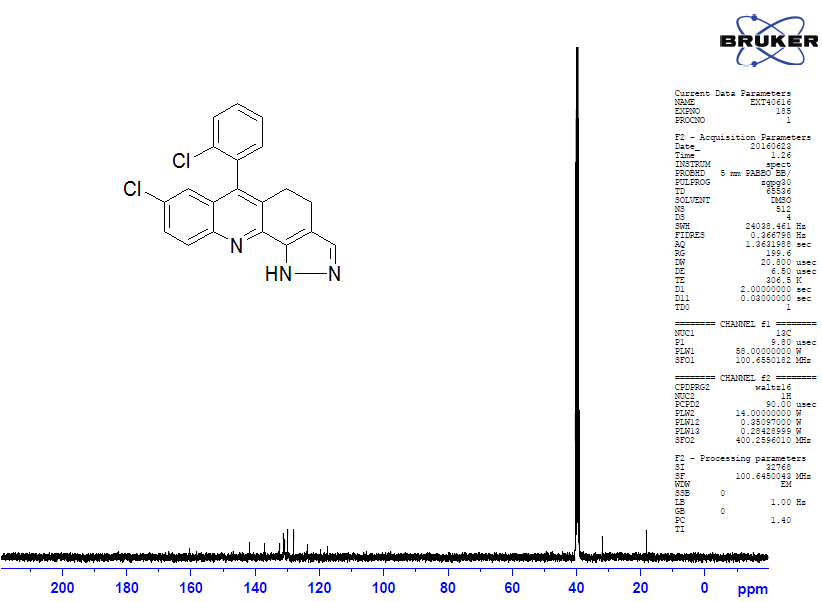 Figure S27 13C NMR spectrum of the compound (10c)